TASNEEM                                                                                                                             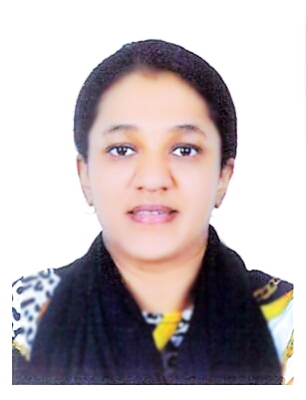 TASNEEM.255382@2freemail.com CAREER OBJECTIVE	To secure a challenging and rewarding position in Office Administration / Secretarial in a professional organization offering personal development opportunities and professional growth based on performance and to be an active participant in contributing to positive growth of the organization.EDUCATION & QUALIFICATIONCAREER PROFILEOver 5 + years of impressive track record in Administration / Secretarial in UAE Well versed in MS Office Applications.Have excellent communication & interpersonal skills.Ability to work under minimal supervision.Prioritization of work and time management.Expert in interdepartmental liaison and coordination.Expert in handling people of diverse nationalitiesAbility to handle executive office Excellent team work Implementation of office procedures Ability to manage confidential documentPROFESSIONAL EXPERIENCE Name of Industry              		       :          WIZARD Interiors and Design LLC	 Location 				       : 	    Dubai, United Arab Emirates. Period 					       :          March 2015 to Oct 2015Designation				       :          secretary cum admin assistant ResponsibilitiesManage multi-company switchboard, routing calls as appropriateReceive incoming courier packages and prepare outgoing packagesReceive and distribute fax correspondenceGreet all visitors ,inform the appropriate staff of their arrivalcoordinate with the management to schedule appointments for meetings maintain office & site attendance sheet Maintain annual holiday details & provide the same to the accounts department when required Regular Coordination with drivers and arranging them to be available as and when requiredResponsible for making travel, Hotel booking for the senior management. Negotiating of corporate rates With hotels / Travel agents / Car Rentals 	Assist Management for renewal of Tenancy contract and make all the required documents ready to submit. Coordinate with different vendors for the maintenance of office equipment’s Name of Industry              		       :          NEELAM FZE Location 				       : 	    Dubai, United Arab Emirates. Period 					       :          Oct 2011 to Feb 2015Designation				       :          Office secretary ResponsibilitiesHandle phone calls, correspondence in mail and visitorsDeal with all enquiries in a professional and courteous manner, in person, on the telephone or via e-mail Schedules and record minutes of staff meetings and make copies of correspondenceInput data and compile information into a database and filing office documents coordinate with the management to schedule appointments for meetings Monitor overall housekeeping and Ensure reception area is tidyReceiving, dispatching & Tracking couriersReconciliation of utility, courier, stationary Bills & forward to accounts department for payments.RFQ with various vendors for the office and showroom MaintenancePlacing vacancy advertisement in various job portals on behalf of company  and Forward the CV’s to HR Department Regular Coordination with drivers and arranging them to be available as and when requiredResponsible for making travel, Hotel booking for the senior management. Negotiating of corporate rates With hotels / Travel agents / Car Rentals Name of Industry              		       :          ARASCA MEDICAL EQUIPMENT TRADING LLCLocation 				       : 	    Dubai, United Arab Emirates. Period 					       :          March 2011 to September 2011Designation				       :          Sales coordinator  ResponsibilitiesRespond quickly and efficiently to all in-coming sales enquiries, by telephone, fax, Email. Arranging and evolving regular meetings and group discussions with sales team Updating client data, filling of client data and archivingPromoting of our new Products and facilities to new and existing clients through Email Sending acknowledgment towards LPO received and further coordinating on delivery. Follow up on business Travel plan and other relative arrangement.Attend to complaints and requests received from any clients.Schedule appointments for sales team with prospective customersName of Industry              		       :          SSC CONTRACTING LLC Location 				       : 	   Dubai, United Arab Emirates. Period 					       :          July 2010 to Dec 2010Designation				       :          Office Receptionist Responsibilities.Handle phone calls, correspondence in mail and visitors Provide information and answered to queries promptly Provide administrative support to the staff Schedule appointments as specified by the management Coordinate with the management to reserve conference room for meetings Arranging for Lunch. Breakfast etc. Maintain Excel sheet for all  utility bills & provide the same to the accounts department for  paymentsCOMPUTER SKILLMS Office ApplicationEmail and InternetDECLARATION		I hereby declare that all the information furnished above is true to the best of my knowledge and belief.GraduationBachelor in Arts (B.A)College/ UniversityBesant women’s College, Mangalore University. IndiaPost-GraduationDiploma in Fashion Technology College /University National Institute for Fashion designing 